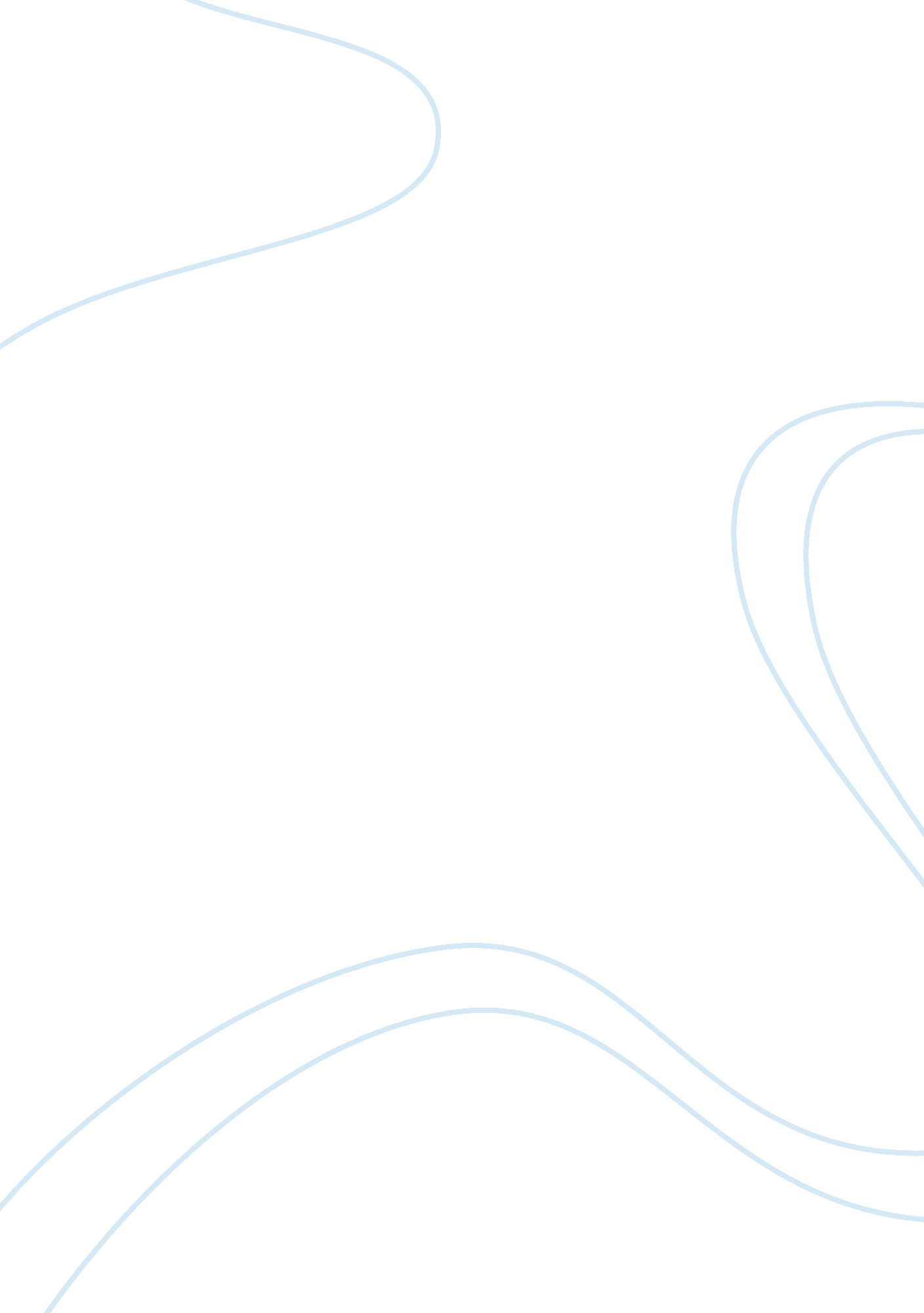 Marijuana legalization outlineLaw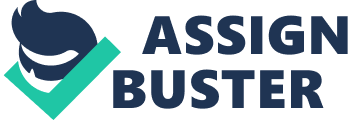 The Legalization ofMarijuanaThesis Statement: The legalization of marijuana in the United States would create a drastic change by forming a more productive society through all of the positive uses of cannabis, physically, economically, and socially. I. Examination of the plant A. The other common names—hemp, cannabis, bud, and weed B. Society’s views on the plant are very stereotypical Known as harmful, deathly, and hazardous A. It is said that one’s attitude can be alarming and harmful to others B. Marijuana can be consumed in baked goods, vaporized, or even brewed C. Brownies can be cooked with marijuana. Tea or coffee can be brewed with the plant D. THC is the main chemical The amount can be regulated It determines the strength of the high A. Marijuana has been proved to help and cure many diseases andhealthproblems B. Glaucoma, epilepsy, arthritis, chronic pain, anddepressioncan be cured and prevented with the use of marijuana C. Marijuana can even help one with aids II. Past legality in the United States A. At one point in time, it was 100% legal B. It was one of the largest agricultural crops in the world C. The first law to exist in the U. S. was a law demanding the U. S. farmers to grow hemp D. In 1920, cannabis, hemp, and marijuana became illegal E. It remained illegal until World War II G. In 1948, all forms of marijuana were illegal again and still remains to be illegal. III. The United States’ debt and taxation A. As of February of 2013, the national debt was $16, 797, 828, 899, 087. B. The death rates are more common for other abused substances C. 50, 000 people each year die from alcohol poisoning. D. More than 400, 000 deaths are attributed to tobaccosmoking. There are zero deaths related to the use of cannabis. A. The amount of Americans who smoke is substantial . 25 million Americans smoke marijuana in the past year. B. More than 14 million people smoke regularly. C. Enforcing marijuana prohibition costs taxpayers an estimated $10 billion annually. D. More than 750, 000 individuals are arrested per year G. The number ofmoneytaxpayers pays to equip the state and federal prison facilities are substantial and would decrease with the legalization of marijuana IV. Regulations in stores vs. on the streets A. Cigarettes and alcohol are monitored B. One must be 18 to purchase any tobacco product C. One must be 21 to purchase an alcoholic beverage D. Marijuana is sold on the streets to anyone who wishes to purchase it E. The legalization could help prevent the smoking of underage teens G. Crime rates would decrease, as well as drug cartels V. Dangers A. Studies of the harm to the body caused by marijuana B. It shows no sign of brain cell damage C. Not one case of lung cancer has been found caused solely by marijuana D. Overdose will not occur if one smoked too much VI. California A. Decriminalized Marijuana B. California was the first state to decriminalize it C. The crime percentage dropped by 24% VII. Legalization in Colorado and Washington A. Illegal to anyone under the age of 21 B. An adult can legally possess up to 1oz of dried marijuana, 16oz of marijuana solids (edibles), and 72oz of cannabis-infused liquids C. Minors are still arrested and/or charged and will face sentencing D. Public consumption would remain a violation in both states, but a civil, not criminal, one 